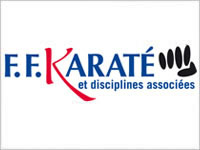 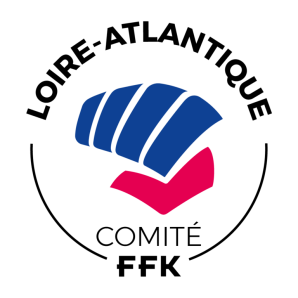 	Epreuve de Kihon pour le passage SANDAN du 11/01/2020 TRIGNACPARTIE  1  (sur 3 pas)Hidari kamae zenkutsu dachi(Ayumi ashi) Sambon tsuki(Ikki ashi) Age uke + (du même bras) Otoshi uke + gyaku tsuki(Ayumi ashi) jodan shuto uchi + gyaku haïto uchi(Ikki ashi) gedan-baraï puis avec retrait de la jambe avant Jodan age uke en Nekoashi-ashiSuivi de chudan gyaku tsuki en zen kutsu dachi(tsugi ashi) kizami tsuki jodan + (du même bras) Teïsho chudan + gyaku tsuki chudan(Tsugi ashi) Osaé uke + (du même bras) uraken uchi jodanHidari kamae kokutsu dachiShuto uke + gyaku nukite en zenkutsu dachi(Tsuki ashi en reculant) soto uke chudan  + Kisami  mae gueri + gyaku tsuki chudan Hidari kamae Kiba dashi(Ayumi ashi) tate shuto + Kizami yoko geri(Ikki ashi) Gedan barraï en kiba dashi puis Ura mawachi geri de la jambe avant (niveau au choix)Hidari kamae Geri Waza(Ayumi ashi) Enchainement des 3 coups de pieds (mae gueri –yoko gueri – mawachi gueri) mawate, retour identique.3 Ushiro geri, mawate retour identique.PARTIE 2  (multidirectionnel)Hidari kamae fudo dashiEnchainements 1 : (Enchainement sur place 3 fois à droite et 3 fois à gauche)Idari Kamae : Mae geri (jambe arrière posée derrière) + Jodan Shuto Uchi + gyaku tsukiEnchainements 2 : (Multidirectionnel en cercle) :Yori ashi Kizami Tsuki jodan, tsugi ashi gyaku Uraken + Kizami mawashi geriPARTIE 3 (travail sur cibles)RAPPEL : Le jury choisi 5 techniques dans la liste ci-dessous, libre au candidat de travailler à droite ou à gauche. Les techniques seront démontrées au minimum 3 fois, avec un repositionnement de UKE en faisant 2 ou 3 petits sursauts arrière ou de coté. TORI adapte sa distance en réalisant un mouvement simple avec précision et maitrise. Pendant l’exécution de la technique de TORI, UKE es passif et tout à fait immobile.Partie 3 Exercice de maîtrise de la technique (2 par 2) avec cibles X 3Mae gueri de la jambe arrière posée derrière niveau chudanMawachi gueri de la jambe arrière posée derrière niveau jodan ou chudanMae gueri de la jambe avant avec sursaut niveau chudanMawachi gueri de la jambe avant avec sursaut niveau jodan ou chudan Gyaku tsuki chuanKisami tsuki /maete zuki niveau jodan + gyaku tsuki niveau chudanOï tsuki jodan, retour sur l’arrière